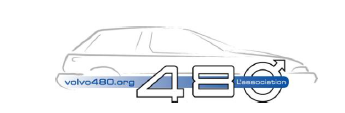 MEETING 2019/ Chilhac (43)6-7-8 Septembre 2019Inscription à envoyer par courrier avec le chèque à Julien RASPILAIRE - 32 rue de Belle Rive - 36000 CHÂTEAUROUXOu par mail gomezantoine@club-internet.fr si vous passez par le virement avant le 30 juin 2019Pseudo : ………………………………………………………………………………………………………………… Nom, Prénom : ……………………………………………………………………………………………………………… Tel : ……………………………………… Email :…………………………………………….@........................... Véhicule / couleur :……………………………………………………………………………………………………… Immatriculation : …………………………………………………………………………………………………………… Participera au meeting 2019 et sera accompagné de …………………………………… personnes dont ………………… adultes et ………………… enfants. Nom et prénom des accompagnants : ……………………………………………………………………………… …………………………………………………………………………………………………………………………… Type de logement :  Gite (nombre de nuits) :		Hôtel : Vendredi 6 septembre 2019 :         Pique-nique (12h00)	Repas au restaurant (entre 20 et 25 euros)Samedi 7 septembre 2019 : 	Repas au restaurant	Barbecue Dimanche 8 septembre 2019 : 	Repas (Restaurant ou Buffet).Acompte versé :   Nombre adulte x 50 euros :………………………….. Chèque :    Virement : Date :                              Signature :  L’inscription au meeting ne sera effective qu’après réception de ce document dûment complété ainsi que d’un chèque (à l’ordre de volvo480.org, l’association) ou d’un virement de 50€ (IBAN:FR76 1027 8060 0400 0204 7750 143, BIC : CMCIFR2A) par personne pour le 30 juin 2019 au plus tard. En cas de désistement de dernière minute (moins de 15 jours avant la date du meeting), les organisateurs se réservent le droit de conserver la somme versée en compensation des frais divers que cela pourrait engendrer. Compte tenu de la variation du prix en fonction du nombre de participants, le solde sera versé aux organisateurs par chèque ou en espèces le dimanche 8 septembre 2019.J’atteste avoir pris connaissance de la charte du meeting disponible sur le site à l’adresse suivante: http://www.volvo-480.org/forum/viewtopic.php?f=19&t=40020